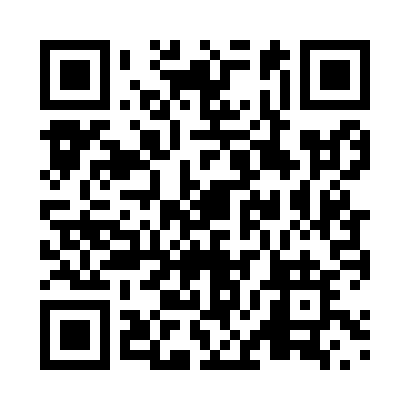 Prayer times for Vilna, Alberta, CanadaWed 1 May 2024 - Fri 31 May 2024High Latitude Method: Angle Based RulePrayer Calculation Method: Islamic Society of North AmericaAsar Calculation Method: HanafiPrayer times provided by https://www.salahtimes.comDateDayFajrSunriseDhuhrAsrMaghribIsha1Wed3:385:491:256:359:0111:132Thu3:365:471:256:369:0311:143Fri3:355:451:246:389:0511:154Sat3:345:431:246:399:0711:165Sun3:335:411:246:409:0811:176Mon3:325:391:246:419:1011:177Tue3:315:371:246:429:1211:188Wed3:305:351:246:439:1411:199Thu3:295:341:246:449:1611:2010Fri3:285:321:246:459:1711:2111Sat3:275:301:246:469:1911:2212Sun3:265:281:246:479:2111:2313Mon3:255:261:246:489:2311:2414Tue3:255:251:246:499:2411:2415Wed3:245:231:246:509:2611:2516Thu3:235:211:246:519:2811:2617Fri3:225:201:246:529:2911:2718Sat3:215:181:246:539:3111:2819Sun3:215:171:246:549:3211:2920Mon3:205:151:246:559:3411:2921Tue3:195:141:246:569:3611:3022Wed3:195:121:246:579:3711:3123Thu3:185:111:256:579:3911:3224Fri3:175:101:256:589:4011:3325Sat3:175:091:256:599:4211:3326Sun3:165:071:257:009:4311:3427Mon3:165:061:257:019:4411:3528Tue3:155:051:257:029:4611:3629Wed3:155:041:257:029:4711:3630Thu3:145:031:257:039:4811:3731Fri3:145:021:267:049:5011:38